Engineering Design—Grade FiveAlternate Item Content SpecificationsPrepared for the California Department of Education by Educational Testing Service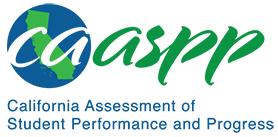 Presented August 1, 2020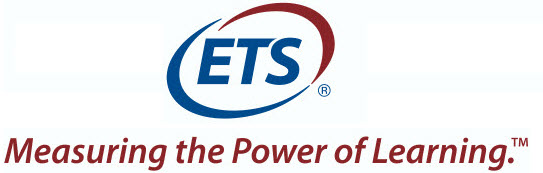 3-5-ETS1-1 Engineering DesignCA NGSS Performance ExpectationStudents who demonstrate understanding can: Define a simple design problem reflecting a need or a want that includes specified criteria for success and constraints on materials, time, or cost.Mastery StatementsStudents will be able to:Match a simple design problem to a new or improved tool or object that can help solve the problemRecognize the limitations of a solution based on the materials needed to implement the solutionRecognize the limitations of a solution based on the time needed to implement the solutionRecognize the limitations of a solution based on the cost of implementing the solutionIdentify the materials needed to develop an improved object, tool, or processIdentify the time needed to develop an improved object, tool, or processMatch a simple design problem to a new or improved process that can help solve the problemIdentify two reasons that an object, tool, or process will help to solve a simple design problemIdentify two reasons that specified materials and/or time are needed to solve a simple design problemEnvironmental Principles and ConceptsPrinciple 5—Decisions affecting resources and natural systems are based on a wide range of considerations and decision-making processes.Possible Phenomena or ContextsNote that the list in this section is not exhaustive or prescriptive.Possible contexts include the following:Problems involving the cost of implementing an improvement to a simple system, (e.g., using an electric pencil sharpener instead of a manual one)Problems involving repairing a broken system quickly in order to mitigate ongoing negative impacts, (e.g., the need to repair an air conditioner quickly when it is very hot outside)Problems involving preventing a negative event, such as an egg breaking when dropped from a height, constrained by a limited set of available materialsAdditional Assessment BoundariesNone listed at this timeAdditional ReferencesCalifornia Science Test Item Specification for 3-5-ETS1-1https://www.cde.ca.gov/ta/tg/ca/documents/itemspecs-3-5-ets1-1.docxEnvironmental Principles and Concepts http://californiaeei.org/abouteei/epc/The 2016 Science Framework for California Public Schools Kindergarten through Grade Twelve https://www.cde.ca.gov/ci/sc/cf/cascienceframework2016.aspAppendix 1: Progression of the Science and Engineering Practices, Disciplinary Core Ideas, and Crosscutting Concepts in Kindergarten through Grade Twelvehttps://www.cde.ca.gov/ci/sc/cf/documents/scifwappendix1.pdfAppendix 2: Connections to Environmental Principles and Conceptshttps://www.cde.ca.gov/ci/sc/cf/documents/scifwappendix2.pdf3-5-ETS1-2 Engineering DesignCA NGSS Performance ExpectationStudents who demonstrate understanding can: Generate and compare multiple possible solutions to a problem based on how well each is likely to meet the criteria and constraints of the problem.Mastery StatementsStudents will be able to:Identify the most appropriate solution for a simple problemRecognize how the solution to a simple problem meets identified criteria or constraintsRecognize how the solution to a simple problem does not meet identified criteria or constraintsRecognize which of two solutions for a simple problem best meets specified criteria or constraints and recognize why the other does not meet the criteria or constraintsEnvironmental Principles and ConceptsPrinciple 5—Decisions affecting resources and natural systems are based on a wide range of considerations and decision-making processes.Possible Phenomena or ContextsNote that the list in this section is not exhaustive or prescriptive.Possible contexts include the following:The number of people needed to clean up trash on the school groundsDecreasing the risk of failure in a system designed to keep people safeImproving the function of a tool or system in the classroomConsidering the negative impacts of a solution for protecting the environment around the school that might limit access to certain areas periodically to protect nesting birdsAvailability of materials needed to improve a system Additional Assessment BoundariesNone listed at this timeAdditional ReferencesCalifornia Science Test Item Specification for 3-5-ETS1-2https://www.cde.ca.gov/ta/tg/ca/documents/itemspecs-3-5-ets1-2.docxEnvironmental Principles and Concepts http://californiaeei.org/abouteei/epc/The 2016 Science Framework for California Public Schools Kindergarten through Grade Twelve https://www.cde.ca.gov/ci/sc/cf/cascienceframework2016.aspAppendix 1: Progression of the Science and Engineering Practices, Disciplinary Core Ideas, and Crosscutting Concepts in Kindergarten through Grade Twelve https://www.cde.ca.gov/ci/sc/cf/documents/scifwappendix1.pdfAppendix 2: Connections to Environmental Principles and Concepts https://www.cde.ca.gov/ci/sc/cf/documents/scifwappendix2.pdf3-5-ETS1-3 Engineering DesignCA NGSS Performance ExpectationStudents who demonstrate understanding can: Plan and carry out fair tests in which variables are controlled and failure points are considered to identify aspects of a model or prototype that can be improved.Mastery StatementsStudents will be able to:Identify a failure point in a solution to a simple problemRecognize which of two solutions to a simple problem has a failure pointGiven data from testing two solutions to a problem, identify the solution that best solves the problem and recognize why the other is not the best solutionGiven data from testing two solutions to a problem, identify the solution that best solves the problem and recognize why it is the best solution Possible Phenomena or ContextsNote that the list in this section is not exhaustive or prescriptive.Possible contexts include the following:Comparing two coats for effectiveness, (e.g., one with a warm hood and one without a hood)Noise to identify appropriate or inappropriate interactions between moving parts (e.g., a squeaky door needs lubrication to reduce friction)Ice cream melting and dripping from an ice cream coneObservations from a simple scientific demonstration with only two variables, (e.g., using two different materials as insulation to keep ice from melting)Simple tools that have a weakness that can cause them to break when used, (e.g., a plastic spoon being used to scoop out frozen ice cream)A ladder that is not tall enough to reach what is neededAdditional Assessment BoundariesNone listed at this timeAdditional ReferencesCalifornia Science Test Item Specification for 3-5-ETS1-3https://www.cde.ca.gov/ta/tg/ca/documents/itemspecs-3-5-ets1-3.docxEnvironmental Principles and Concepts http://californiaeei.org/abouteei/epc/The 2016 Science Framework for California Public Schools Kindergarten through Grade Twelve https://www.cde.ca.gov/ci/sc/cf/cascienceframework2016.aspAppendix 1: Progression of the Science and Engineering Practices, Disciplinary Core Ideas, and Crosscutting Concepts in Kindergarten through Grade Twelvehttps://www.cde.ca.gov/ci/sc/cf/documents/scifwappendix1.pdfAppendix 2: Connections to Environmental Principles and Conceptshttps://www.cde.ca.gov/ci/sc/cf/documents/scifwappendix2.pdfPosted by the California Department of Education August 2020California Science ConnectorFocal Knowledge, Skills, and AbilitiesEssential UnderstandingDefine a simple design problem that can be solved with the development of a new or improved object, tool, or process, and identify the materials and the amount of time needed to develop a successful solution. Ability to define a simple design problem that can be solved with the development of a new or improved object, tool, or process. Ability to identify the materials and the amount of time needed to develop the improved object, tool, or process. Recognize that materials, time, or cost, limits solutions to simple design problems. California Science ConnectorFocal Knowledge, Skills, and AbilitiesEssential UnderstandingCompare two possible solutions to the same problem based on how well each is likely to meet the identified criteria (required features) and constraints (limits) for a successful solution.Ability to compare two possible solutions to the same problem based on how well each is likely to meet the identified criteria for a successful solution. Ability to compare two possible solutions to the same problem based on how well each is likely to meet the identified constraints for a successful solution.Recognize the best solution to a simple problem when given a choice of two possible solutions.California Science ConnectorFocal Knowledge, Skills, and AbilitiesEssential UnderstandingCarry out tests in which variables are controlled and failure points are considered to determine which solution best solves the problem.Ability to carry out tests in which variables are controlled and failure points are considered to determine which solution best solves the problem. Match possible solutions to a simple problem and recognize a failure point.